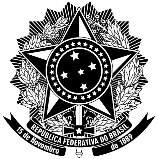 UNIVERSIDADE FEDERAL DO ESPÍRITO SANTO CENTRO DE EDUCAÇÃOPROGRAMA DE PÓS GRADUAÇÃO DE MESTRADO PROFISSIONAL EM EDUCAÇÃO Vitória, ______ de __________________ de _______A Direção da Escola Municipal/Estadual(nome da escola)Assunto: Solicita autorização para pesquisa acadêmicaO Programa de Mestrado Profissional de Educação da Universidade Federal do Espírito Santo – PPGMPE/UFES têm a incumbência de proporcionar a formação continuada dos profissionais da educação, criando condições para que possam pensar e atuar de modo a construir conhecimentos que à melhoria dos sistemas e dos processos educacionais.Considerando esse perfil, solicitamos autorização para que a mestranda ______________________________________________, CI _______________________, CPF ____________________________, matriculada como aluna regular sob o n° _________________________________, sob orientação da Profa. Dra. _________________________________________________________, e que desenvolve dissertação com o tema “____________________________________________________________________________________________________________________________________________________________, realize pesquisa em instituição pública de ensino.Atenciosamente,______________________________________Orientador